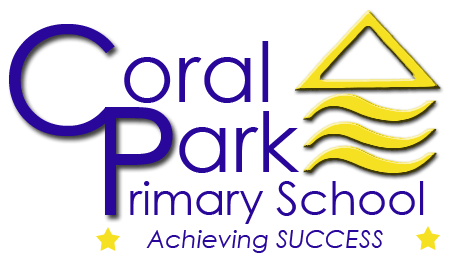           Personal Property PolicyPurposeTo explain Coral Park Primary School’s policy in relation to personal property and to ensure that special or valuable items of personal property are not brought to school.ScopeThis policy applies to all school staff, students and members of the community, as well as all activities, including camps and excursions.  PolicyCoral Park Primary School understands that staff and/or students may sometimes like to bring items of personal property to school. The Department of Education and Training does not have insurance for personal property of staff, students and visitors. Coral Park Primary School does not take responsibility for items of personal property that are lost, stolen or damaged at school or during school activities. Damage to personal property brought to school is the responsibility of the owner of that property. Coral Park Primary School encourages staff and students not to bring items of value to school, or to obtain appropriate insurance for such items. If students bring items of value to school, they will be removed and stored securely in the office of the classroom teacher until the end of the day, when the items may be collected by the student and/or parent. EVALUATIONThis policy will be reviewed very 3-4 years in accordance with Department of Education and Training procedures. REVIEWThis policy was reviewed in June 2020 and will be due for review again in June 2024.